1 декабря 2015 года в  МБОУ СОШ № 23 силами старшеклассников  проведены беседы и  раздача информационного материала по профилактике ВИЧ с родителями и учащимися.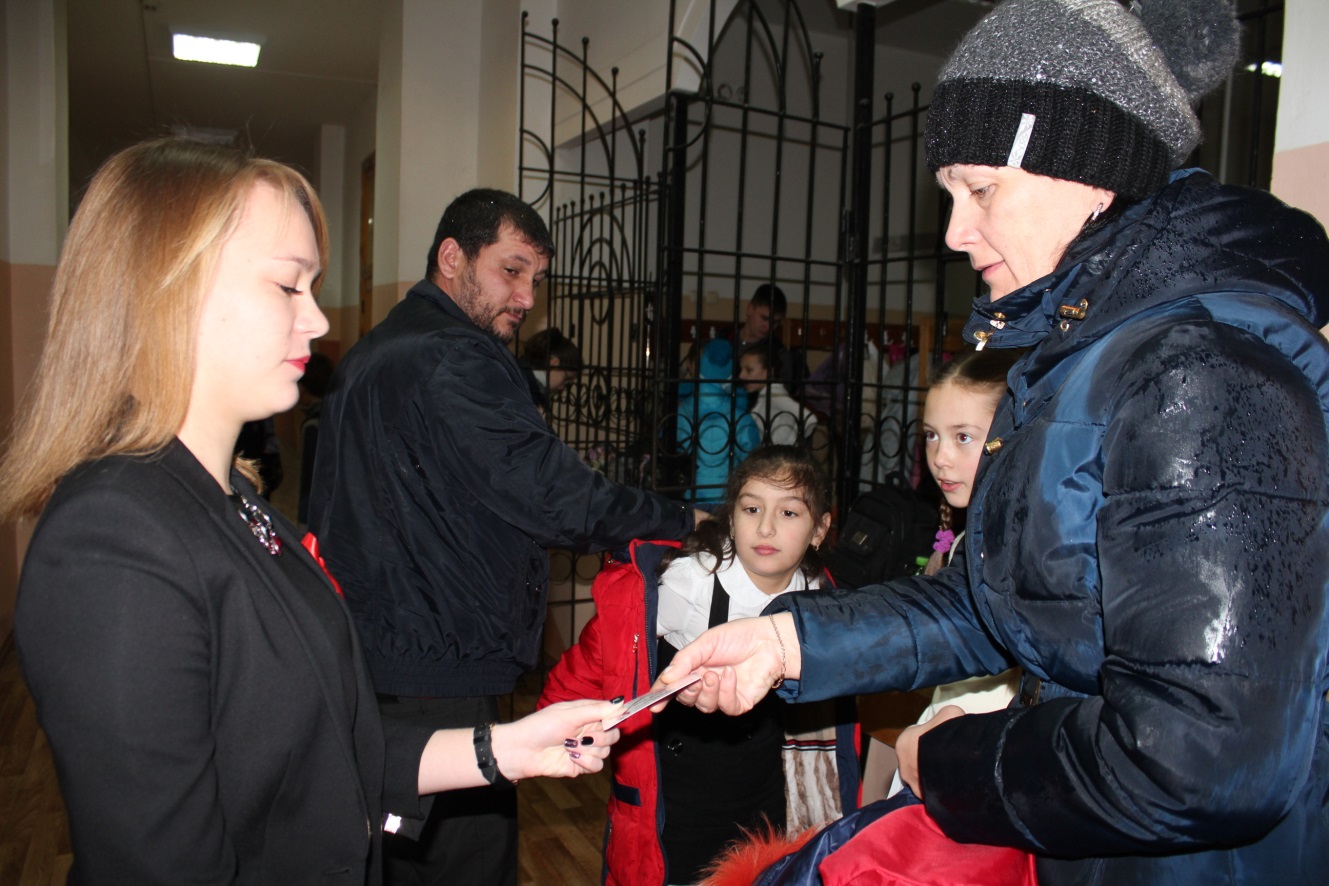 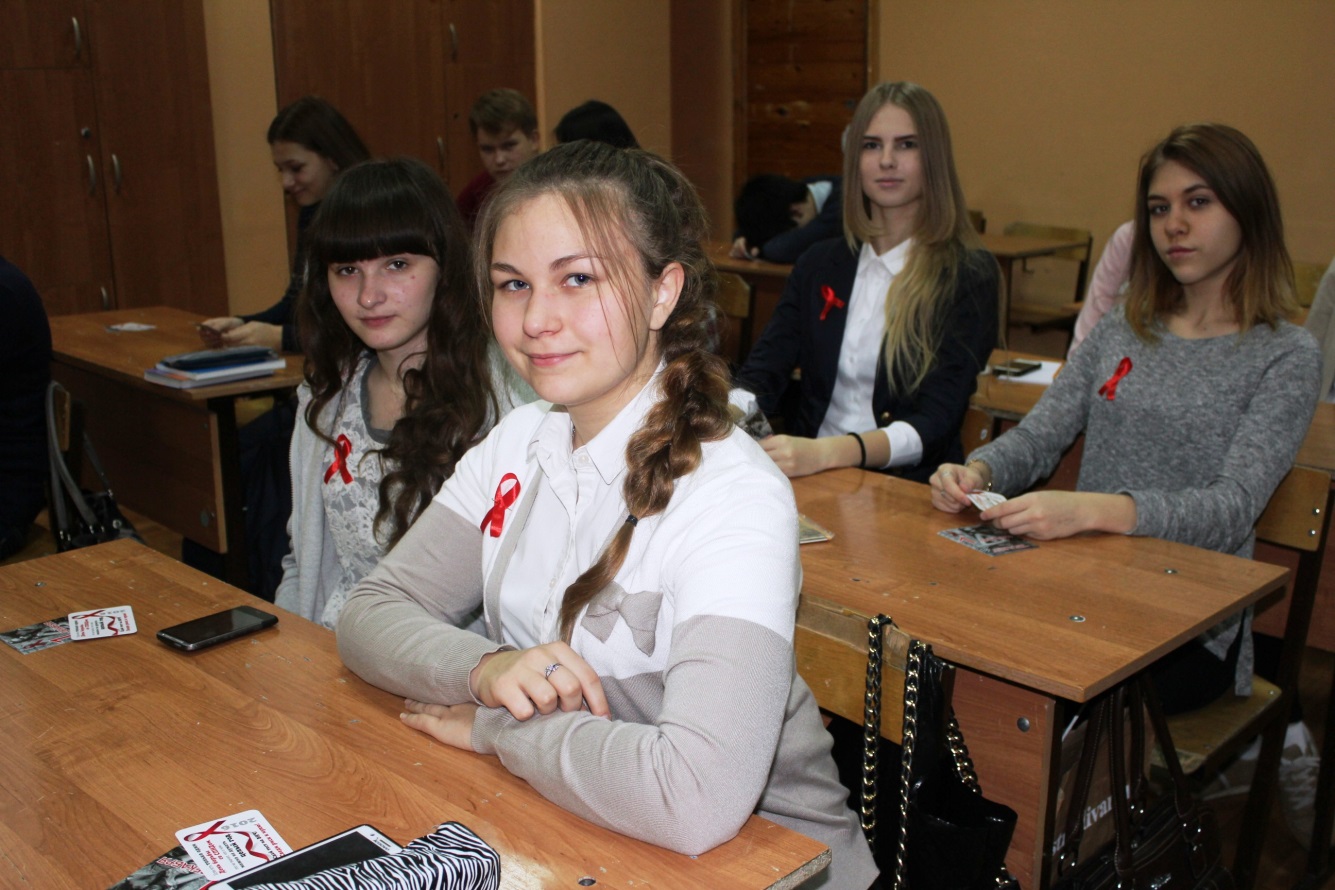 